ГОУ ТО «Северо-Агеевская» специальная (коррекционная) школа-интернат VIII вида для детей-сирот и детей, оставшихся без попечения родителей»Конспект интеллектуальной математической игры в 8-9 классах«Ох уж эти дроби!»(интеллектуальная математическая игра в специальной (коррекционной) школе VIII вида)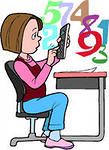 	Разработала:                                                                                           Тарасова И.А. –                                                                                            учитель математики2013 год«Ох уж эти дроби!»(Внеклассное мероприятие по математике в 8-9 классах)Цели и задачи:Активизация мыслительных процессов с целью закрепления материала по вышеуказанной теме.Привитие учащимся интереса к изучаемому предмету.Развитие и коррекция познавательных процессов у детей с ослабленным здоровьем.Воспитание активных форм поведения.Развитие навыков контроля и самоконтроля.Оборудование:Таблички с названиями заданий.Таблички с заданиями (примеры, ребусы, задачи).Чеки.предметы: торт, рулет, яблоко, шоколад для выполнения задания на преобразование дробей.Структура математической игры:Организационный момент.(Вступительное слово учителя, который объявляет название мероприятия, его цели и задачи, представляет участников игры – две команды по 6 человек (капитаны команд объявляют их название), членов жюри и болельщиков).- В игре участвуют две команды «Числитель» и «Знаменатель».      2. Интеллектуальная игра.«Угадай-ка»Участвуют капитаны команд. Перед ними два черных ящика (у каждого свой). В этих ящиках лежат предметы, имеющие отношение к математике. В течение одной минуты капитаны задают по 5 вопросов учителю и, получив на них ответы "да"  или "нет", угадывают, что же лежит в черном ящике каждого. «Отвечай-ка» (разминка)Каждой команде задается по 5 вопросов:1 команда: - Как называется результат умножения?- Как называется отрезок, соединяющий центр окружности с любой точкой самой окружности?- Как называется цифра второго разряда в записи целого числа?- Чему равна 1/10 метра?- Сколько месяцев в году имеют 30 дней?2 команда: - Как называется результат деления?- Как найти площадь прямоугольника?- Если вчера в час ночи шел дождь, может в это время через несколько дней быть солнечная погода?- Сему равна 1/100 метра?- На сколько градусов вы повернетесь по команде "налево"«Порешай-ка» (члены команд решают составные примеры, выходя по очереди к доске)           1-ый записывает пример на доску и комментирует его;           2-ой расставляет порядок действий;           3-ий решает первое действие;           4-ый решает второе действие;           5-ый решает третье действие;           6-ой решает четвёртое действие.1 команда:          (17,8+3,2х10)-69,5:100=2 команда:          2,563х100-(13,7:10+12,179)=«Сочиняй-ка»- Как вы понимаете высказывания великих людей о математике?1. «Числа правят миром». (Пифагор)2. «Математика - царица всех наук». (Гаусс)«Разрезай-ка» (Задание на образование дробей)1 команда:        - Получить дробь 1/4, разрезав рулет, изобразить на доске с помощью рисунка.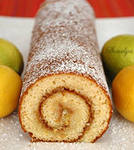 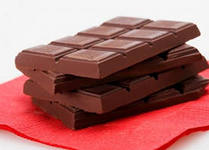 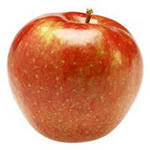         - Получить дробь 2/5, поделив шоколад.2 команда:        - Получить дробь 2/3, разрезав яблоко.        - Получить дробь 1/5, поделив торт.«Размышляй-ка»- Тесно связана с обыкновенными дробями тема "Проценты". Почему? Давайте найдём несколько процентов следующих чисел. 1 команда:  25% числа 16,32 2 команда: 20% числа 62,15«Проверяй-ка» (Работа с чеками)- Назовите самый дорогой товар.- Замените его цену числом, полученным при измерении величин.- Назовите самое большое число в чеке (самое маленькое).- Расположи числа в порядке возрастания (убывания).- Какими купюрами и монетами вы заплатили бы за покупку?- Сколько сдачи получили бы с 1000 рублей?- В каком магазине сделана покупка? Почему?   «Посчитай-ка» (Задание для болельщиков)- Сколько четырёхугольников на рисунке?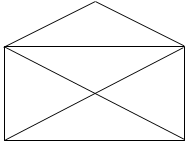  «Расшифруй-ка» (Задание для болельщиков)- Отгадайте ребус. Здесь зашифровано название города, в котором 3000 лет назад стали измерять углы в градусах впервые.Начало формыКонец формыПодведение итогов.- Слово предоставляется членам жюри.- Вручение подарков.- Заключительное слово учителя.ИСПОЛЬЗОВАННЫЕ ИСТОЧНИКИ:"Ребус  № 1" 	rebus1.com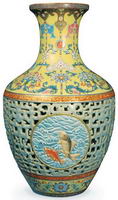 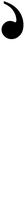 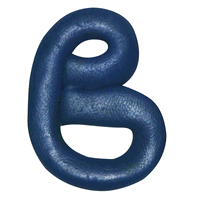 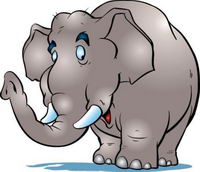 
 1  = И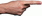 